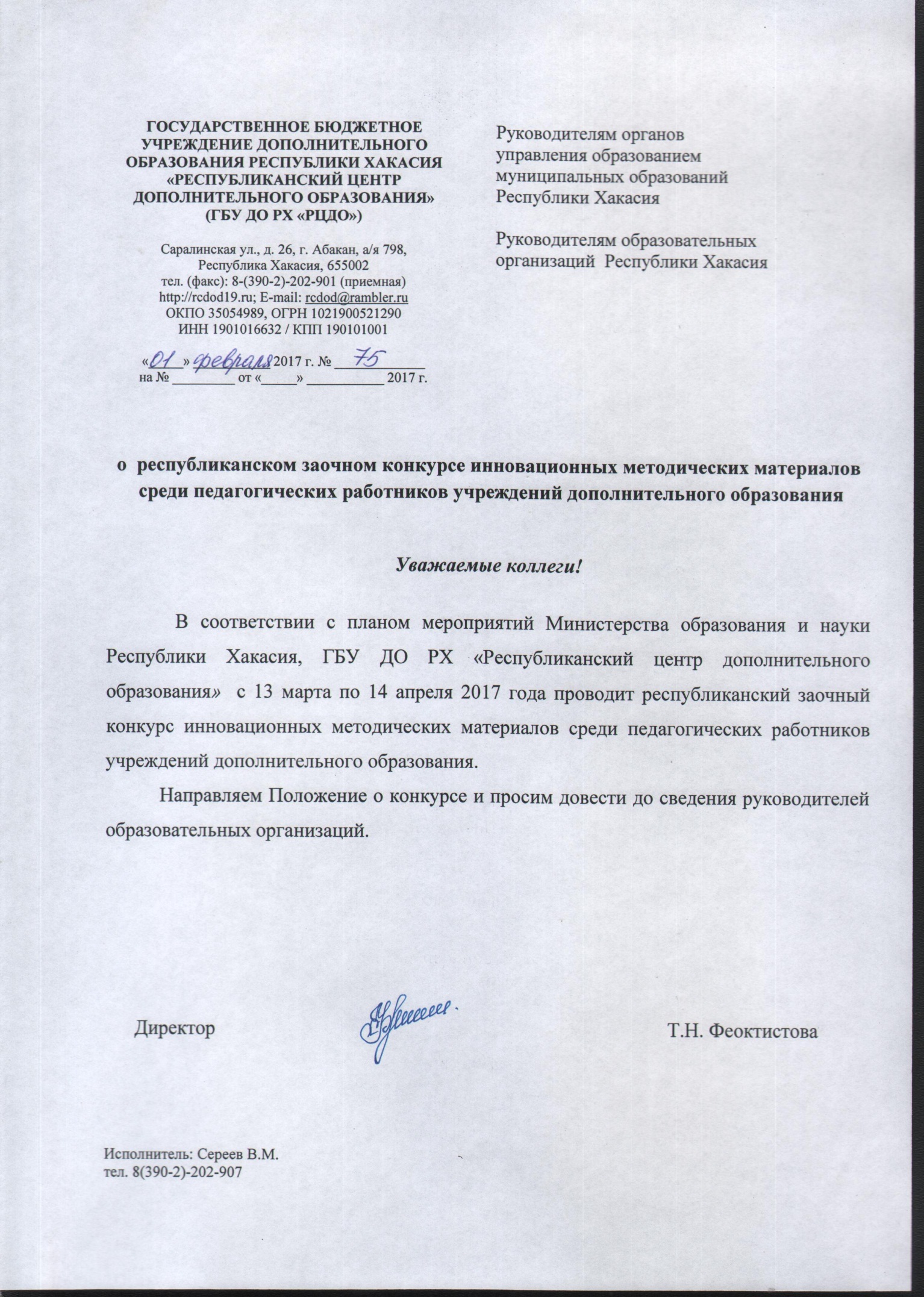 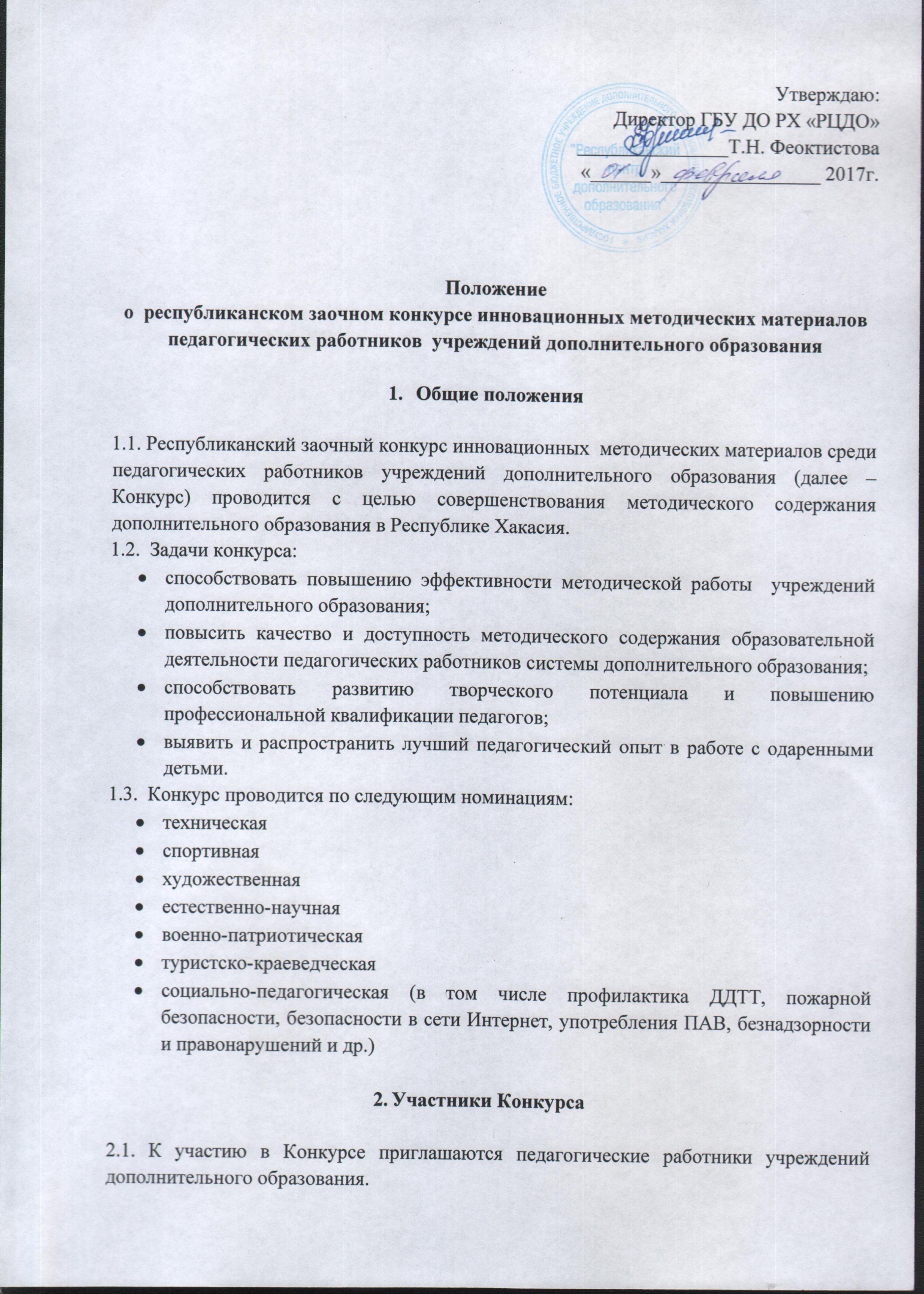 Сроки, порядок и условия проведения Конкурса3.1.  Конкурс проводится  в период с 13 марта по 14 апреля  2017 года.3.2.  Конкурс проводится по следующим видам предоставляемых материалов:        1.   Методические рекомендации, методические разработки.        2.   Методические, учебно-методические, учебно-наглядные пособия, УМК (рекомендации к содержанию методических материалов в Приложении 2). Отбор работ для участия в Конкурсе и их оценку проводит Жюри Конкурса с 03 по 07 апреля 2017г.3.4.  Для участия в Конкурсе необходимо в адрес ГБУ ДО РХ «Республиканский центр дополнительного образования»  (655002, г. Абакан,  ул. Саралинская, д.26, тел. (факс): 8-(390-2)-202-901 rcdod@rambler.ru) до 03 апреля  2017 года направить следующие документы: анкету – заявку участника по установленной настоящим Положением форме  (Приложение 1). текст методических материалов в электронном варианте в формате Microsoft Word с пометкой на Конкурс инновационных методических материалов.Примечание: материалы, присланные на Конкурс, не возвращаются.Критерии оценки4.1.   Конкурсные методические материалы оцениваются по следующим критериям:Актуальность, новизна, практическая значимость, эстетическое оформление, методическая грамотность в содержании материала, использование эффективных методик в работе.Подведение итогов Конкурса5.1.    Победители и призеры Конкурса награждаются дипломами.5.2. По итогам Конкурса лучшие методические материалы  (по согласованию с авторами) планируется  разместить в Сборнике методических материалов педагогических работников дополнительного образования  Республики Хакасия.Справки по телефону: 8-(390-2) 202-907Сереев В.М, методист ГБУ ДО РХ «РЦДО».    Приложение 1                                             Анкета – заявкаучастника республиканского заочного конкурса инновационных методических материалов педагогических работников учреждений дополнительного образования.I. Наименование муниципального образования Республики Хакасия _____________________________________________________________II. Сведения об участнике  Конкурса:1.Наименование образовательной организации (полностью) ______________________________________________________________2. Ф.И.О. (полностью) участника Конкурса _________________________3. Должность __________________________________________________4. Номинация __________________________________________________5. Контактный номер телефона ___________________________________5. Адрес электронной почты ______________________________________6. Согласие на публикацию (да, нет) (нужное подчеркнуть) В соответствии с Федеральным законом Российской Федерации от 27 июля 2006 года № 152-ФЗ  «О персональных данных» даю согласие в течение 5 лет использовать вышеперечисленные данные для составления списков участников конкурса, опубликования списков на сайте, создания и отправки наградных документов Конкурса, рассылки конкурсных материалов, использования в печатных, презентационных  материалах Конкурса, предоставления в государственные  органы власти  для расчета статистики участия в Конкурсе, организации участия в выставках.«___» ___________ 2017 годПодпись _________________       Ф.И.О. _________________________                                                                    (расшифровка подписи участника)Руководитель  образовательной организации  _____________МППриложение 2Рекомендации к содержанию методических материаловМетодические рекомендации - комплекс предложений и указаний, способствующих внедрению наиболее эффективных методов и форм работы для решения какой-либо проблемы педагогики.      Примерная структура методических рекомендаций:Вступительная часть - пояснительная записка, где обосновывается актуальность и необходимость данной работы, определяется цель составления данных методических рекомендаций, дается краткий анализ положения дел по данному вопросу, разъясняется, какую помощь призвана оказать работа, указывается адрес.Основная часть. Содержание этой части состоит из анализа и описания передовых технологий, которыми пользуются руководители, педагоги дополнительного образования для достижения поставленных целей. Одновременно указывается, что именно рекомендуется делать для исправления и улучшения существующего положения, дается описание перспективы результатов использования рекомендаций.Заключение. Здесь излагаются краткие, четкие выводы, логически вытекающие из содержания методических рекомендаций.Список использованной и рекомендуемой литературы. Список литературы дается в алфавитном порядке с указанием автора, полного названия, места издания, издательства, года издания. Приложения  (памятки, схемы, графики, рисунки, фотографии, планы- конспекты занятий объединений  обучающихся и  т. д.).Методическая разработка - издание, содержащее конкретные материалы в помощь проведению какого-либо мероприятия, сочетающее методические советы и рекомендации.   Примерная схема  методической разработки:Название разработки.Название и форма проведения мероприятия.Объяснительная записка, в которой указываются задачи проводимого мероприятия, предполагаемый метод проведения, возраст детей, на которых рассчитано мероприятие, условия для проведения, осуществления.Оборудование, оформление (технические средства, варианты текстов, лозунгов, плакатов, название и авторы музыкальных произведений, используемых в сценарии).Методические советы на подготовительный период (правильное распределение поручений).Сценарный план, ход проведения мероприятия.Сценарий мероприятия, где соблюдаются все композиционные сюжетные части, ссылки на авторов и названия источников с указанием страниц.Методические советы организаторам и постановщикам (где лучше проводить мероприятие, варианты оформления, пути создания эмоционального настроя, предостережения от ошибок).Методические советы на период ближайшего последействия (как подвести итоги, что сделать для закрепления полученного результата и т. п.).Список литературы.Автор разработки, должность, место работы.Методическое пособие - издание, в котором раскрывается методика выполнения какой-либо деятельности, порядок операций, процессов, действий.Учебно-методическое пособие - учебное издание, содержащее материалы по методике преподавания учебной дисциплины (ее раздела, части) или по методике воспитания. Учебно-наглядное пособие - учебное издание, содержащее материалы в помощь изучению, преподаванию или воспитанию (картографические пособия, атласы, альбомы и др.).